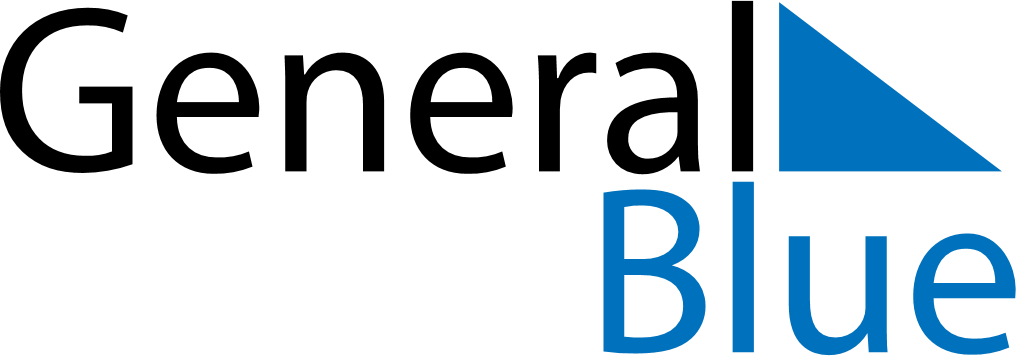 Weekly CalendarSeptember 27, 2021 - October 3, 2021Weekly CalendarSeptember 27, 2021 - October 3, 2021Weekly CalendarSeptember 27, 2021 - October 3, 2021Weekly CalendarSeptember 27, 2021 - October 3, 2021Weekly CalendarSeptember 27, 2021 - October 3, 2021Weekly CalendarSeptember 27, 2021 - October 3, 2021MONDAYSep 27TUESDAYSep 28TUESDAYSep 28WEDNESDAYSep 29THURSDAYSep 30FRIDAYOct 01SATURDAYOct 02SUNDAYOct 03